Ferrè, E.R., & Haggard, P. (2015). Vestibular-somatosensory interactions: a mechanism in search of a function? Multisensory Research, 28, 559-579.ReviewVestibular–Somatosensory Interactions: A Mechanism in Search of a Function?Elisa Raffaella Ferrè* and Patrick HaggardInstitute of Cognitive Neuroscience, University College London, 17 Queen Square,London WC1N 3AR, UKReceived 28 November 2014; accepted 6 March 2015* To whom correspondence should be addressed. E-mail: e.ferre@ucl.ac.ukAbstractNo unimodal vestibular cortex has been identified in the mammalian brain. Rather, vestibular inputs are strongly integrated with signals from other sensory modalities, such as vision, touch and proprioception. This convergence could reflect an important mechanism for maintaining a perception of the body, including individual body parts, relative to the rest of the environment. Neuroimaging, electrophysiological and psychophysical studies showed evidence for multisensory interactions between vestibular and somatosensory signals. However, no convincing overall theoretical framework has been proposed for vestibular–somatosensory interactions, and it remains unclear whether such percepts are by-products of neural convergence, or a functional multimodal integration. Here we review the current literature on vestibular–multisensory interactions in order to develop a framework for understanding the functions of such multimodal interaction. We propose that the target of vestibular–somatosensory interactions is a form of self-representation. KeywordsVestibular system; multisensory integration; somatosensory perception.1. Bridging Phenomenology and AnatomyThe vestibular system plays an essential role in everyday life, contributing to a surprising range of functions from reflexes to the highest levels of perception and consciousness. Three orthogonal semicircular canals detect rotational movements of the head in the three-dimensional space (i.e., pitch, yaw and roll), and two otolith organs (utricle and saccule) sense translational acceleration, including the gravitational vertical. The importance of these vestibular signals for behaviour is self-evident, since almost all coordinated interactions with the external world involve some movements of the organism with respect to the environment.How the same signals contribute to our perceptual awareness of the environment is less clear. Indeed, in normal sensorimotor coordination, it is hard to identify a distinctive vestibular phenomenology. What the literature often discusses as ‘vestibular sensations’, such as vertigo, can, in fact, be seen as interoceptions of the systemic consequences of extreme, or unusual, or unexpected vestibular signals. Moreover, most of the events detected by the vestibular system are also detected by other sensory systems, notably visual and proprioceptive systems. The perceptual experience of head rotation and acceleration is normally a synthetic result of mixing multiple redundant cues (Angelaki and Cullen, 2008). Phenomenal access to ‘raw’ vestibular sensation is questionable. The acceleration due to gravity transduced by the otoliths is a case in point. The signal is always on, but it is difficult to point to a specific phenomenal experience of gravity driven by this signal.Vestibular inputs are strongly integrated with signals from other sensory modalities, such as vision, touch and proprioception (Faugier-Grimaud and Ventre, 1989). This convergence perhaps reflects the importance for survival, and the redundancy with other systems, described above. Multimodal convergence has been described in almost all vestibular relays, including the vestibular nuclei, the thalamus and several areas in the cerebral cortex (Lopez and Blanke, 2011; Lopez et al., 2012; Zu Eulenburg et al., 2012). The evidence for this convergence comes from two main sources. On the one hand, neuroimaging studies have revealed a functional anatomy of vestibular cortical projections. These studies, which we review in detail below, have identified brain areas activated or deactivated by vestibular stimulations using fMRI and PET. For instance, inhibitory vestibular–visual interactions fundamental in maintaining and controlling gaze evoked not only an activation of the parietal vestibular areas but also a decrease in rCBF of the visual cortex (Brandt et al., 1998; Deutschländer et al., 2002; Wenzel et al. 1996). On the other hand, electrophysiological studies have recorded single neurons responses to vestibular stimuli in areas such as the parieto-insular vestibular cortex (PIVC) (Grüsser et al., 1990), the somatosensory cortex (Schwarz and Fredrickson, 1971) and the ventral intraparietal area (Bremmer et al., 2002). The human homologue of the primate PIVC may not be a single area, so much as a distributed set of regions including the posterior and anterior insula, temporoparietal junction, superior temporal gyrus, inferior parietal lobule, and somatosensory cortices (Lopez and Blanke, 2011; Lopez et al., 2012; Zu Eulenberg et al., 2012). These studies identified neurons responding to combinations of tactile, visual and vestibular inputs, confirming the multisensory nature of the vestibular cortical network.The predominant theme in recent electrophysiological work has been the convergence between vestibular information and vision for perception of self-motion, spatial orientation and navigation in the environment. In particular, vestibular–visual interactions are often interpreted within the framework of optimal cue combination, for multisensory perception of a single underlying quantity, namely one’s own heading direction (Fetsch et al., 2009). However, there is growing evidence for multisensory interactions also between vestibular and somatosensory signals from both neuroimaging (Bottini et al., 1994, 1995, 2001; Fasold et al., 2002), and electrophysiological (Bremmer et al., 2002) techniques.2. What are Multisensory Interactions for?Large bodies of recent neuroimaging and electrophysiological evidence are consistent with a general framework of vestibular–multisensory interactions. However, neither neuroimaging nor electrophysiology, in themselves, are conclusive regarding function of these interactions. Neuroimaging responses to artificial vestibular stimulation identify the existence of a projection, but do not clarify what it does. For example, the neuroimaging results showing somatosensory activations to vestibular stimulation are consistent with independent somatosensory and vestibular populations of neurons in the same cortical area, but not interacting (Bottini et al., 1994, 1995, 2001; Fasold et al., 2002). Electrophysiological studies confirm that a specific physical quantity, e.g., heading direction, is coded in the central nervous system (Grüsser et al., 1990). However, recordings from single neurons cannot, in themselves, show how that code contributes to behaviour. In recent years, the combination of extensive single-unit recording, and explicit computational theory has allowed strong and convincing functional accounts linking neural firing to behaviour. The successful integration of multiple sensory cues has been proven to be essential for precise and accurate perception and behavioural performance (Fetsch et al., 2012). For example, the interaction between vestibular and visual signals has been interpreted as optimal intermodal combination of cues for heading (Fetsch et al., 2009, 2012).3. Self-Representation as a Target of Vestibular–Multisensory InteractionsIn contrast, no convincing overall theoretical framework has been proposed for vestibular–somatosensory interactions, even though neuroimaging data has repeatedly identified an anatomical substrate for the interaction between vestibular and somatosensory signals (Bottini et al., 1994, 1995, 2001; Fasold et al., 2002), and perceptual studies have repeatedly shown phenomenological and perceptual effects of vestibular inputs on somatosensory measures (Bottini et al., 1995; Vallar et al., 1990, 1993; Ferrè et al. 2011a, b). However, it remains unclear whether such percepts are by-products of neural convergence, or a functional multimodal integration.Why have functional accounts of vestibular–somatosensory interaction made less progress than functional accounts of vestibular–visual interaction? In our view, this is because we lack a candidate for the physical quantity that is the target representation for vestibular–somatosensory interactions, analogous to heading direction in vestibular–visual interactions. Because the end-product of vestibular–somatosensory interactions is unclear, functional theories and explicit computational models are lacking. In this paper, we review the current literature on vestibular–multisensory interactions in order to develop a framework, or a sketch for a future functional theory, for vestibular–somatosensory interactions. In a nutshell, we propose that the target representation of vestibular–somatosensory interactions is a form of self-representation. This representation has the role of linking the spatial description of one’s own body to the spatial description of the outside world. The heading direction emerging from vestibular–visual interactions would thus be one, specific instance of a linkage between the animal’s own body and the external environment, embedded in a general network of tactile, nociceptive and other mechanisms for coordination of simple sensorimotor interactions. Importantly, the vestibular–visual interaction is essentially cyclopean, serving to navigate a point organism through a spatially-extensive world. In contrast, the vestibular–somatosensory interaction involves the spatial geometry of the body itself as a volumetric object.4. Which Forms of Multisensory Interaction Could Contribute to Self-Representation?Haggard et al. (2013) have recently distinguished three different forms of multisensory interaction. The first is feedforward multisensory convergence, in which afferents carrying information in two distinct modalities converge on a single higher-order neuron. The higher-order neuron responds to stimulation in either modality, and is thus ‘bimodal’. The second involves transformation of information from one modality into the spatial reference frame of another. Such transformations involve a change in spatial tuning, but may not produce any overall change in neural firing rate. The third form of multisensory interaction is modulation by one sensory signal of the gain in a second sensory pathway. Accordingly, information in one modality is used to change synaptic connections in the afferent pathway of another modality.Our concept of vestibular–multisensory self-representation could involve all three forms of multisensory interaction. We give simple illustrations here, with the aim of showing that self-representation is not a reflexive, or a transcendental cognitive function, but could be accommodated within current computational frameworks about multisensory processing. First, vestibular signals from the canals converge with visual information for optimal feedforward computation of gaze and heading. Second, gravity-dependent signals from the otolith organs, could provide an absolute reference frame for spatial representation, into which other internal and external information is transformed (Angelaki and Cullen, 2008). Third, gain regulation within different sensory pathways could flexibly balance the self-environment interaction towards the proximal environment surround the organism’s own body (e.g., boosting cutaneous sensation), or towards the distal environment (e.g., boosting visual transmission).Here we review the recent literature with a view to bridging the phenomenology-anatomy gap for vestibular and somatosensory systems. We develop an overall position of vestibular–multisensory interactions as a key element of self-representation, and vestibular–somatosensory interactions as a specific contribution to bodily self-awareness. To reach this view, we group current knowledge about vestibular–somatosensory interactions into three broad classes: vestibular contributions to sensorimotor control, vestibular effects on spatial attention and cognition and vestibular modulation of somatosensory afference.5. Vestibular–Somatosensory Interactions: Vestibular Contribution to Sensorimotor ControlThe vestibular system does not fit the classical model of a modality-specific, dedicated sensory pathway, such as vision and touch. Instead, multisensory convergence between vestibular and somatosensory signals has been described at several levels in the central nervous system. These multisensory interactions occur for instance at the primary relay station of the vestibular signals, the vestibular nuclei, where more than 80 % of neurons are influenced by kinaesthetic afferents (Fredrickson et al., 1966). However, the majority of neurons reported to respond to both vestibular and somatosensory signals have been found in the cerebral cortex. Fredrickson et al. (1966) recorded the cortical potentials evoked by direct electrical stimulation of the vestibular nerve in the rhesus monkey. The results showed a vestibular–responsive area in the posterior part of the postcentral gyrus, close to the intraparietal sulcus, and located between the primary and secondary somatosensory cortex (Brodmann’s area 2). More importantly, single-unit recording showed that neurons in this area responded not only to vestibular stimulation but also to stimulation of the somatosensory median nerve (Fredrickson et al., 1966). This evidence suggested an interaction between vestibular and somatosensory afferents within area 2. Later studies localised the site of the multisensory convergence in an area located posteriorly to area 2v (Fredrickson and Rubin, 1986; Schwarz and Fredrickson, 1971; Schwarz et al., 1973). These data are additionally supported by results showing cortical responses evoked by peripheral stimulation of the vestibular receptors in monkey (Büttner and Buettner, 1978) and cat somatosensory area 2v (Jijiwa et al., 1991).Guldin and Grüsser (1998) estimated that about 30–50% of neurons in the somatosensory area 3aV receive vestibular inputs. Vestibular projections reach the primary somatosensory representation of the forelimb (Ödkvist et al., 1973, 1974, 1975), the area coding for the neck and the trunk representations and extend anteriorly into the primary motor cortex (Akbarian et al., 1994; Guldin and Grüsser, 1998; Guldin et al., 1992). Most authors assume that vestibular–somatosensory neurons play some role in sensorimotor postural control. Schwarz and Fredrickson (1971) claimed that “central convergence of these two modalities [vestibular and somatosensory] is apparently essential not only for lower reflex mechanisms but also for the conscious perception of position and movement”, suggesting that the multisensory convergence between vestibular and somatosensory signals might be functional for balance responses and motor control. Successive electrophysiological studies supported this explanation describing the vestibular–somatosensory interaction as an adaptive bimodal response for maintaining postural reflexes and for controlling the position of body parts in external space (Fredrickson and Rubin, 1986; Schwarz et al., 1973).The link between vestibular–somatosensory interaction and postural responses has been described in many situations in humans. For instance, vestibular inputs are critical for initiation of postural responses to head and body displacements (Horstmann and Dietz, 1988). Critically, vestibular–somatosensory interactions vary with the context in which stimuli are presented and with the qualities of the stimuli. While vestibular inputs have little effect when surface somatosensory information predominates, vestibular signals greatly influence lower extremity motor outputs when somatosensory information is unavailable or unstable (Horak et al. 1994). This pattern of results suggests that vestibular and somatosensory systems provide alternative, complementary information relevant for postural control. Integrating these signals would thus potentially provide optimal postural control. 6. Vestibular–Somatosensory Interactions: Vestibular Effects on Spatial Attention and CognitionThe first description of the influence of vestibular stimulation on somatosensory processing in human was reported by Vallar and colleagues in 1990 (Table 1) (Vallar et al., 1990). In three right-brain-damaged patients, the irrigation of the left ear canal with cold water (caloric vestibular stimulation) temporarily ameliorated left tactile imperception (hemianaesthesia) and many manifestations of the syndrome of left spatial neglect (Vallar et al., 1990). Critically, the mirror-reversed paradigm, i.e. right ear cold caloric vestibular stimulation in right hemianaesthesia has been unsuccessful so far (Vallar et al., 1993; Bottini et al., 2005). Such hemispheric differences suggest that left hemianaesthesia in right brain-damaged patients was a manifestation of inattention for the left side of space (Vallar et al., 1990, 1993). Accordingly, the temporary remission induced by vestibular stimulation was due to vestibular activation of an attentional orientation mechanism. Specifically, vestibular stimulation caused a shift of attention toward the neglected side of the space/body, partly restoring its normal representations (Vallar et al., 1990, 1993). It has been recently described that galvanic vestibular stimulation modulates tactile extinction (inability to process or attend to the contralesional stimulus when two stimuli are simultaneously presented) in right brain damaged patients. The quality of remission of tactile extinction is polarity-specific (Table 1) (Kerkhoff et al., 2011; Schmidt et al., 2013). Interestingly, a repeated number of galvanic vestibular stimulation sessions can induce significant changes in tactile extinction that remain stable for several weeks. Although these studies provided some insights for rehabilitation, no clear functional explanation of such long lasting effects has been provided. Instead a range of different explanations can be hypothesised, including vestibular-induced changes in attentional mechanisms to recovery of an altered or damage body representations. The current consensus view regarding these clinical observations favours the idea that vestibular remission from apparently ‘primary’ sensory deficits, such as hemianaesthesia or tactile extinction, may in fact be an attentional phenomenon (Miller and Ngo, 2007; Utz et al., 2010, 2011). Effects of vestibular stimulation on attention have been extensively described. As early as 1941, Silberfenning (Silberfenning, 1941) suggested that the vestibular system plays a role in the spatial allocation of attentional resources. Rubens (1985) applied caloric vestibular stimulation to the auditory canal of the left ear in right brain-damaged patients with hemispatial neglect, and observed a transient improvement. He interpreted this recovery as reflecting low-level visual–vestibular interactions arising because the vestibular-induced nystagmus leads to direction-specific changes in visual input (Rubens, 1985). However, this explanation has been challenged by several clinical reports. Rorsman and colleagues (1999) reported a reduction of the attentional bias in visuo-motor tasks during galvanic vestibular stimulation. Similarly, vestibular stimulation decreases attentional bias in the bisection task (Utz et al., 2011) and visuospatial constructive deficits in the Rey figure (Wilkinson et al., 2010). These findings suggest an effect far beyond a mere by-product of vestibular–oculomotor reflexes, and instead affecting cortical mechanisms of visuospatial cognition. In the specific case of visuospatial attention, vestibular stimulation causes both modulations of attentional bias in neurological patients (Vallar, 1990; Bisiach et al., 1991; Bisiach et al., 2000; Cappa et al., 1987; Rode and Perenin, 1994), and reports of contralateral cortical activation, suggesting a direct interaction with a cortical locus. More recently, similar modulations of spatial attention have been reported in healthy participants receiving galvanic vestibular stimulation (Ferrè et al., 2013a).However, vestibular stimulation may have direct effects on somatosensory processing, in addition to changes in spatial attention. First, vestibular-induced remission of somatosensory deficits in brain-damaged patients has been proven to be independent of visuo-spatial hemineglect (Vallar et al., 1993). Second, remission of tactile imperception has been described even in a patient affected by a lesion directly involving the primary somatosensory cortex (Bottini et al., 1995). In that patient, the neural correlates of the temporary remission of left hemianesthesia after caloric vestibular stimulation included activations in the right hemisphere (insula, right putamen, inferior frontal gyrus in the premotor cortex). These data have been interpreted as a modulation of somatosensory perception induced by vestibular stimulation and mediated by a right hemispheric neural network putatively involved in somatosensory processing and awareness (Bottini et al., 1995, 2005). In other words, an undamaged subset of ‘sensory body representations’ (cf. Bottini et al., 1995) is able to mediate tactile perception when an appropriate physiological manipulation is introduced. However, this manipulation would need to have sufficient anatomical specificity to reduce the distorted sensory representation caused by the brain lesion. Bottini et al. (1995) suggested that shared anatomical projections between vestibular and somatosensory system might be responsible for these effects.7. Vestibular–Somatosensory Interactions: Vestibular Modulation of Somatosensory Afference We recently hypothesised a different interpretation of vestibular–somatosensory interactions, based on intermodal gain modulation (Ferrè et al., 2011b, 2013b). Briefly, vestibular inputs would influence the gain of different stages along the somatosensory afferent pathway. This hypothesis can be distinguished from multisensory convergence for sensorimotor control, because there is no transformation of vestibular or somatosensory information into another modality or an amodal format. The hypothesis can be distinguished from non-specific attentional or spatial effects because it proposes modality-specific changes in somatosensory processing (Table 1) (Ferrè et al., 2011a, 2011b, 2013b). Caloric vestibular stimulation was administered in healthy volunteers to estimate vestibular effects on somatosensory perception (Ferrè et al., 2011b). The detection of faint somatosensory stimuli was estimated using signal detection analysis, to distinguish perceptual sensitivity from response bias. The most striking result was a clear enhancement of perceptual sensitivity by vestibular stimulation. This effect was found for detection of shocks on both left and right hands, i.e., both ipsilateral and contralateral to the side of caloric vestibular stimulation. A visual contrast sensitivity task was administered in the same group of participants during the same testing session to control for non-specific, supramodal effects such as arousal — no such effects were found. Since caloric vestibular stimulation does not allow precise control of vestibular activation, other studies investigated the vestibular modulation of somatosensory perception using galvanic vestibular stimulation. This involves a weak direct current passing between surface electrodes placed on the mastoid behind the ear (Fitzpatrick and Day, 2004). Although this method is quantitatively well controlled, it evokes rather unspecific pattern of activation in the whole vestibular nerve, mimicking a multidirectional head motion (Goldberg et al., 1984). Crucially, the polarity of stimulation can be reversed as part of the experimental procedure, producing opposite effects on firing rate in the two vestibular nerves, and thus reversing the direction of the virtual rotation vector (Fitzpatrick and Day, 2004). Moreover, placing the galvanic vestibular stimulation electrodes away from the mastoids allows a sham stimulation, producing the same skin sensations under the electrodes as real vestibular stimulation, but without stimulation of the vestibular nerve. Left anodal/right cathodal galvanic vestibular stimulation selectively improved the ability to detect faint tactile stimuli, confirming previous findings obtained with caloric vestibular stimulation (Ferrè et al., 2013c). This enhancement was found for shocks on both the left and right hand, i.e., both ipsilateral and contralateral to left anodal/right cathodal galvanic vestibular stimulation. Right anodal/left cathodal galvanic vestibular stimulation had no significant effects on tactile perception. Since left anodal/right cathodal galvanic vestibular stimulation mimics a decrease in the firing rate of the vestibular nerve on the left side and an increase on the right side (Goldberg et al., 1984), we suggested that polarity-specific influence on touch could reflect altered somatosensory processing in the right hemisphere. Effects of galvanic vestibular stimulation polarity on perception are well known and wide-ranging. Kerkhoff et al. (2011) reported that left anodal/right cathodal galvanic vestibular stimulation reduced tactile extinction in right-hemisphere patients. Utz et al. (2011) reported that left anodal/right cathodal galvanic vestibular stimulation reduced rightward bias in line bisection in neglect patients, while right anodal/left cathodal had minimal effect. Lenggenhager et al. (2008) found that response times in a mental transformation task were increased during right but not left anodal galvanic vestibular stimulation for the larger angles of rotation. The disturbing effects of galvanic vestibular stimulation were selectively present in participants who performed egocentric mental transformation and not object-based mental transformation.This suggestion was consistent with the results of an electrophysiological study in which we recorded somatosensory evoked potentials elicited by left median nerve stimulation immediately both before and again immediately after left ear cold water caloric vestibular stimulation. The results showed a vestibular-induced modulation in the N80 component over both ipsilateral and contralateral somatosensory areas (Ferrè et al., 2012). The vestibular modulation was specific to this component, since neither earlier nor later somatosensory evoked components were affected. Moreover, the effect was also specific to somatosensory processing: visual evoked potentials to reversing checkerboard patterns were not influenced by caloric vestibular stimulation, ruling out explanations based on indirect vestibular effects mediated by general arousal or supramodal attention. Critically, the N80 component has been localised in the parietal operculum (area OP 1—Eickhoff et al., 2010; Jung et al., 2009), which functionally corresponds to the secondary somatosensory cortex (Eickhoff et al., 2010). Moreover, the vestibular-induced modulation had similar amplitude contralaterally and ipsilaterally (Jung et al., 2009). This strongly supports the hypothesis of an origin for this somatosensory component in the secondary somatosensory cortex, given the bilateral organisation of this area (Iwamura et al., 1994). The secondary somatosensory cortex from which N80 is assumed to arise is immediately adjacent to the neuroanatomical site of vestibular–somatosensory convergence in the human homologue of the monkey PIVC, identified as OP 2 by Zu Eulenberg et al. (2012). OP 2 lies slightly deeper within the Sylvian fissure than OP 1, at the junction of the posterior parietal operculum with the insular and retroinsular region (Eickhoff et al., 2006a, b). Caloric and galvanic vestibular stimulation influence both low-level perceptual and higher-level attentional functions (Figliozzi et al., 2005). Indeed, neuroimaging studies show vestibular activations in anterior parietal areas traditionally linked to somatosensory perception, and more posterior parietal areas traditionally linked to multisensory spatial attention (Bottini et al., 1994, 1995). Therefore, disentangling perceptual from spatial-attentional components of vestibular–somatosensory interaction is problematic. However, natural vestibular stimulation from whole-body rotations offers one way of doing this, because of uncontestable physical directionality of the vestibular signals. For example, ceteris paribus, if the body is rotated towards the left, modulation of somatosensation on the left hand might be either perceptual or spatial-attentional, whereas modulation of somatosensation on the right hand could only be perceptual (Ferrè et al., 2014; Figliozzi et al., 2005). Accordingly, we investigated whether natural vestibular activation induced by passive whole-body rotation would also influence somatosensory detection, by measuring tactile detection during whole body rotation (Ferrè et al., 2014). We found that passive whole-body rotations significantly enhanced sensitivity to faint shocks to both left and right hands, without affecting response bias. Crucially, there was no significant spatial congruence effect between the direction of rotation and the hand stimulated, suggesting that the spatial-attentional component may be relatively minor. Thus, our results support a multimodal interaction at the perceptual, rather than attentional level. This effect could arise because of convergence of vestibular and somatosensory signals on bimodal neurons. Other studies, however, did find spatial congruence effects in natural vestibular rotation, though using rather different tasks. Figliozzi et al. (2005) administered temporal order judgement tasks for bimanual tactile stimuli during chair rotation. They found a bias to perceive touch earlier on the hand corresponding to the direction of chair rotation, leading to a spatial congruence effect.Taken together, these results suggest that vestibular–somatosensory links have important effects on perception. These effects may be related to, or caused by, the neuroanatomical overlap or co-location of brain activations seen in neuroimaging studies. However, we have shown that they are distinct from vestibular driving of a supramodal attentional system (Macaluso and Driver, 2005). What might be the functional meaning of these interactions? We have shown that they go beyond a mere multimodal convergence for motor control. We speculate that somatosensory gain modulation is a functional corollary of the vestibular signalling of a new orientation with respect to the environment. With each new orienting movement sensitive pickup of information from novel environments becomes important, and is therefore prioritised. Thus, vestibular signalling of head rotation during orienting movements could trigger increased ability to detect somatosensory stimuli, so as to regulate the relation between the organism and the external environment. 7.1. One Vestibular–Somatosensory Interaction or Two? Effects of Vestibular Stimulation on Touch and PainSomatosensory perception refers to information about the body, rather than information about the external world (e.g., vision, hearing or olfaction). Importantly, the somatosensory system processes information about several submodalities of somatic sensation (touch, temperature, pain, etc). We therefore hypothesised that vestibular signals could have dissociable effects on the various different channels within the somatosensory system. A reduction of chronic pain by means of caloric vestibular stimulation has been demonstrated (McGeoch et al., 2008a, b; Ramachandran et al., 2007). At least two alternative mechanisms have been suggested to explain these effects (McGeoch et al., 2008a, b; Ramachandran et al., 2007). First, pain relief may be caused by activation of the thermosensory cortex in the dorsal posterior insula adjacent to PIVC stimulated by the vestibular stimulation. Alternatively, the PIVC itself may be part of the interoceptive system and have a direct role in pain control. We recently administered caloric vestibular stimulation paradigm in healthy participants and we estimated the psychophysical thresholds for tactile detection and for contact-heat pain, and revealed a vestibular-induced enhancement of touch, but reduction in levels of pain (Ferrè et al., 2013b). However, these results are consistent with either of two possible neural models of vestibular–somatosensory interaction. In the first model, a common vestibular input has effects on independent systems coding for touch and for pain. Crucially, on this model there is no direct interaction between touch and pain: they are simply driven by a single input. In a second model, vestibular input has a direct effect on touch, but only an indirect effect on pain. The indirect effect could be due to inhibitory links between cortical areas coding for touch and pain: increased activation of somatosensory areas due to vestibular input could, in turn, cause decreased afferent transmission in pain pathways, because of the known tactile ‘gating’ of pain (Melzack and Wall, 1965). To compare the first and second models, we assessed the effects of caloric vestibular stimulation on thresholds for detecting radiant heat pain, evoked by laser stimulation of Aδ afferents, without touching the skin (Ferrè et al., 2013b). Vestibular inputs increased the detection threshold of pure nociceptive thermal stimuli (i.e., Aδ nociceptors). This pattern of results supports the first model, and cannot simply reflect vestibular-induced response bias, or non-specific effects such as arousal, habituation, or perceptual learning. A striking feature of vestibular–somatosensory interactions, therefore, is the independent modulation of distinct somatosensory submodalities, such as touch and pain. Decreases in tactile threshold demonstrate an up-regulation of tactile processing, while increases in pain threshold demonstrate a down-regulation of nociceptive processing. The vestibular system thus modulates connections with different somatosensory submodalities, regulating the activity in multiple sensory systems independently. Human neuroimaging studies support this model, showing that vestibular stimulation both increases somatosensory cortex activations (Bottini et al., 1994, 1995; Emri et al., 2003; Fasold et al., 2002), but deactivates visual cortex (Bense et al., 2001). The secondary somatosensory cortex seems a good candidate for such interactions. Interestingly, this area plays a major role in both touch and pain perception (Ploner et al., 1999).However, the effects of vestibular signals on pain processing are less well understood, and potentially involving effects at multiple different levels of nociceptive processing (cf. Ferrè et al., 2013b, and McGeogh et al., 2008b). A systematic investigation of the basis of this modulation is necessary to clarify the neural and functional correlates of these interactions. 8. A Functional Model for Vestibular–Somatosensory Interactions The evidence reviewed above suggests pervasive interactions between the vestibular and somatosensory systems. In this section, we summarise these interactions in a functional model (see Fig. 1). Any organism moving through its environment, and interacting with it by whole body navigational movements and reaching movements, receives a constant stream of both vestibular and somatosensory inputs. These will interact at several levels of input.First, and perhaps trivially, they will interact through the physical environment. Movements of the body are physical events transduced by both vestibular and somatosensory systems, so strong vestibular–somatosensory correlations are expected. In addition, vestibular signals drive postural reflexes, which trigger characteristic somatosensory inputs. For instance, vestibular-driven balance responses cause somatosensory afference from the feet. Moreover, the vestibular and somatosensory systems interact within the central nervous system, even in the absence of any physical movement of the body. We have presented evidence for direct effects of vestibular signals on somatosensory perception. These effects can be described as vestibular modulations of the gain in somatosensory processing pathways. These direct interactions appear to involve convergence of vestibular signals on somatosensory cortical areas, possibly through bimodal vestibular–somatosensory neurons. We speculate that this form of direct vestibular–somatosensory interaction within the brain could facilitate optimal sensing of the environment. For example, vestibular signalling of head rotation during movements enhances the ability to detect somatosensory stimuli, so as to regulate the relation between the organism and the external environment.Finally, vestibular–somatosensory interactions also occur because of indirect links via high-level cognitive processes, notably spatial attention. In this case vestibular signals do not directly influence somatosensory processing. Rather vestibular inputs trigger changes in amodal spatial attention, which in turn influences somatosensory system performance.What is the consequence of these interactions? We speculate that vestibular–somatosensory interaction makes an important contribution to one form of self-representation, namely the sense of one’s body as a stable and coherent object. In particular, vestibular signals allow the barrage of sensory afferences to be parsed into those that are due to self-motion within the environment (i.e., correlate with vestibular signals), and residual afferences that are not. Residual afferences that are not related to vestibular-signalled self-motion represent the stable, consistent features of the body that remain the same as we move through the world. In Gestalt psychology, elements that move coherently are perceived as more related than elements that do not. As a result of this principle of common fate, the coherent visual motion of a number of dots in a random dot kinematogram can readily define a visual object that is invisible in any single static frame of the same kinematogram (Uttal et al., 2000). Similar mechanisms have been identified in other sensory modalities (Gallace and Spence, 2011). The vestibular–somatosensory interaction amounts to a common fate for self-representation. Imagine our organism exploring the environment by sliding down a hill, and receiving tactile inputs from contact between the skin and the bumpy hillside as it slides. The population of all sensory afferent signals is divided into two classes. One rapidly varying set of signals correlates with vestibular signals of head rotation and acceleration. This reflects the somatosensory signals elicited by the contact with the environment. The remaining set of signals is consistent and coherent with each other, but relatively independent of the vestibular motion. These residual signals are sensations reflecting the continuous state and presence of the body, independent of current action, movement, and interaction with the environment. The vestibular signal plays the key role in distinguishing the coherent, unified, persisting body from the contingencies of its momentary interactions with the world. Interestingly, cortical vestibular dysfunction leads to disintegration in the normal unity of the self. For example, in cases of autoscopic phenomena, patients with damage to vestibular brain areas may localise the self outside their own body and may experience seeing their body from this disembodied perspective (Blanke and Mohr, 2005). In depersonalisation/derealisation phenomena, the normal sense of familiarity with one’s own body is lost (Sang et al., 2006).9. ConclusionThe vestibular system provides fundamental signals about the position and motion of the body, relative to the external environment. Despite the highly specialized nature of the peripheral components of the vestibular system, no unimodal vestibular cortex has been identified in the human brain. Instead, several multimodal sensory areas integrate vestibular, visual and somatosensory signals. Here we have argued that vestibular signals are not only an input for motor control and postural responses, but also a distinct form of information about one’s own body. In particular, we have proposed that the target representation of vestibular–somatosensory interactions is a form of self-representation. This representation has the role of linking the spatial description of one’s own body to the spatial description of the outside world. Interaction between vestibular signals and somatosensory inputs might play the key role in distinguishing the coherent, unified body from the contingencies of its momentary interactions with the world. AcknowledgementsPH and EF were supported by EU FP7 Project VERE WP1. PH was additionally supported by ERC Advanced Grant HUMVOL.Conflict of interestThe authors declare no competing financial interests.ReferencesAkbarian, S., Grüsser, O. J. and Guldin, W. O. (1994). Corticofugal connections between the cerebral cortex and brainstem vestibular nuclei in the macaque monkey, J. Comp. Neurol. 339, 421–437.Angelaki, D. E. and Cullen, K. E. (2008). Vestibular system: The many facets of a multimodal sense, Annu. Rev. Neurosci. 31, 125–150.Bense, S., Stephan, T., Yousry, T. A., Brandt, T. and Dieterich, M. (2001). Multisensory cortical signal increases and decreases during vestibular galvanic stimulation (fMRI), J. Neurophysiol. 85, 886–899.Bisiach, E. and Vallar, G. (2000). Unilateral neglect in humans, in: Handbook of Neuropsychology, F. Boller, J. Grafman and G. Rizzolatti (Eds), pp. 459–502, Elsevier Science Publishers B.V., Amsterdam, The Netherlands.Bisiach E., Rusconi M. L. and Vallar G. (1991). Remission of somatoparaphrenic delusion through vestibular stimulation, Neuropsychologia 29, 1029–1031. Blanke, O., and Mohr, C. (2005). Out-of-body experience, heautoscopy, and autoscopic hallucination of neurological origin: Implications for neurocognitive mechanisms of corporeal awareness and self-consciousness. Brain Research Reviews 50(1), 184-199.Bottini, G., Sterzi, R., Paulesu, E., Vallar, G., Cappa, S. F., Erminio, F., Passingham, R. E., Frith, C. D. and Frackowiak, R. S. (1994). Identification of the central vestibular projections in man: a positron emission tomography activation study, Exp. Brain Res. 99, 164–169.Bottini, G., Paulesu, E., Sterzi, R., Warburton, E., Wise, R. J., Vallar, G., Frackowiak, R. S.  and Frith, C. D. (1995). Modulation of conscious experience by peripheral sensory stimuli, Nature 376(6543), 778–781.Bottini, G., Karnath, H. O., Vallar, G., Sterzi, R., Frith, C. D., Frackowiak, R. S. and Paulesu, E. (2001). Cerebral representations for egocentric space Functional–anatomical evidence from caloric vestibular stimulation and neck vibration. Brain 124(6), 1182–1196.Bottini, G., Paulesu, E., Gandola, M., Loffredo, S., Scarpa, P., Sterzi, R., Santilli, I., Defanti, C. A., Scialfa, G., Fazio, F. and Vallar, G. (2005). Left caloric vestibular stimulation ameliorates right hemianesthesia, Neurology 65, 1278–1283.Brandt, T., Bartenstein, P., Janek, A. and Dieterich, M. (1998). Reciprocal inhibitory visual–vestibular interaction. Visual motion stimulation deactivates the parieto-insular vestibular cortex, Brain 121, 1749–1758.Bremmer, F., Klam, F., Duhamel, J. R., Ben Hamed, S. and Graf, W. (2002). Visual–vestibular interactive responses in the macaque ventral intraparietal area (VIP), Eur. J. Neurosci. 16, 1569–1586.Büttner, U. and Buettner, U. W. (1978). Parietal cortex (2v) neuronal activity in the alert monkey during natural vestibular and optokinetic stimulation, Brain Res. 153, 392–397.Cappa, S., Sterzi, R., Vallar, G. and Bisiach, E. (1987). Remission of hemineglect and anosognosia during vestibular stimulation, Neuropsychologia 25, 775–782.Deutschländer, A., Bense, S., Stephan, T., Schwaiger, M., Brandt, T. and Dieterich, M. (2002). Sensory system interactions during simultaneous vestibular and visual stimulation in PET, Hum. Brain Mapp. 16, 92–103.Eickhoff, S. B., Amunts, K., Mohlberg, H. and Zilles, K. (2006a). The human parietal operculum. II. Stereotaxic maps and correlation with functional imaging results, Cereb. Cortex 16, 268–279.Eickhoff, S. B., Schleicher, A., Zilles, K. and Amunts, K. (2006b). The human parietal operculum. I. Cytoarchitectonic mapping of subdivisions, Cereb. Cortex 16, 254–267.Eickhoff, S. B., Jbabdi, S., Caspers, S., Laird, A. R., Fox, P. T., Zilles, K. and Behrens, T. E. (2010). Anatomical and functional connectivity of cytoarchitectonic areas within the human parietal operculum, J. Neurosci. 30, 6409–6421.Emri, M., Kisely, M., Lengyel, Z., Balkay, L., Márián, T., Mikó, L., Berényi, E., Sziklai, I., Trón, L. and Tóth, Á. (2003). Cortical projection of peripheral vestibular signaling, J. Neurophysiol. 89, 2639–2646.Fasold, O., von Brevern, M., Kuhberg, M., Ploner, C. J., Villringer, A., Lempert, T. and Wenzel, R. (2002). Human vestibular cortex as identified with caloric stimulation in functional magnetic resonance imaging, Neuroimage 17, 1384–1393.Faugier-Grimaud, S. and Ventre, J. (1989). Anatomic connections of inferior parietal cortex (area 7) with subcortical structures related to vestibulo-ocular function in a monkey (Macaca fascicularis), J. Comp. Neurol. 280, 1–14.Ferrè, E. R., Sedda, A., Gandola, M. and Bottini, G. (2011a). How the vestibular system modulates tactile perception in normal subjects: A behavioural and physiological study, Exp. Brain Res. 208, 29–38.Ferrè, E. R., Bottini, G. and Haggard, P. (2011b). Vestibular modulation of somatosensory perception, Eur. J. Neurosci. 34, 1337–1344.Ferrè, E. R., Bottini, G. and Haggard, P. (2012). Vestibular inputs modulate somatosensory cortical processing, Brain Struct. Funct. 217, 859–864.Ferrè, E. R., Longo, M. R., Fiori, F. and Haggard, P. (2013a). Vestibular modulation of spatial perception, Front. Hum. Neurosci. 7, 660. doi: 10.3389/fnhum.2013.00660Ferrè, E. R., Bottini, G., Iannetti, G. D. and Haggard, P. (2013b). The balance of feelings: Vestibular modulation of bodily sensations, Cortex 49, 748–758.Ferrè, E. R., Day, B. L., Bottini, G. and Haggard, P. (2013c). How the vestibular system interacts with somatosensory perception: A sham-controlled study with galvanic vestibular stimulation, Neurosci. Lett. 550, 35–40.Ferrè, E. R., Kaliuzhna, M., Herbelin, B., Haggard, P., and Blanke, O. (2014). Vestibular-Somatosensory Interactions: Effects of Passive Whole-Body Rotation on Somatosensory Detection. PloS one, 9(1).Fetsch, C. R., Turner, A. H., DeAngelis, G. C. and Angelaki, D. E. (2009). Dynamic reweighting of visual and vestibular cues during self-motion perception, J. Neurosci. 29, 15601–15612.Fetsch, C. R., Pouget, A., DeAngelis, G. C. and Angelaki, D. E. (2012). Neural correlates of reliability-based cue weighting during multisensory integration, Nat. Neurosci. 15, 146–154.Figliozzi, F., Guariglia, P., Silvetti, M., Siegler, I. and Doricchi, F. (2005). Effects of vestibular rotatory accelerations on covert attentional orienting in vision and touch, J. Cogn. Neurosci. 17, 1638–1651.Fitzpatrick, R. C. and Day, B. L. (2004). Probing the human vestibular system with galvanic stimulation, J. Appl. Physiol. 96, 2301–2316.Fredrickson, J. M. and Rubin, A. M. (1986). Vestibular cortex, in: Sensory-Motor Areas and Aspects of Cortical Connectivity, E. G. Jones and A. Peters (Eds), Cerebral Cortex, Vol. 5, pp. 99–111, Plenum Press, New York, NY, USA.Fredrickson, J. M., Figge, U., Scheid, P. and Kornhuber, H. H. (1966). Vestibular nerve projection to the cerebral cortex of the rhesus monkey, Exp. Brain Res. 2, 318–327.Gallace, A. and Spence, C. (2011). To what extent do Gestalt grouping principles influence tactile perception? Psychol. Bull. 137, 538–561.Goldberg J. M., Smith C. E., Fernandez C. (1984). Relation between discharge regularity and responses to externally applied galvanic currents in vestibular nerve afferents of the squirrel monkey, J. Neurophysiol. 51, 1236–1256.Grüsser, O. J., Pause, M. and Schreiter, U. (1990). Localization and responses of neurones in the parieto-insular vestibular cortex of awake monkeys (Macaca fascicularis), J. Physiol. 430, 537–557.Guldin, W. O. and Grüsser, O. J. (1998). Is there a vestibular cortex? Trends Neurosci. 21, 254–259.Guldin, W. O., Akbarian, S. and Grüsser, O. J. (1992). Cortico-cortical connections and cytoarchitectonics of the primate vestibular cortex: A study in squirrel monkeys (Saimiri sciureus), J. Comp. Neurol. 326, 375–401.Haggard, P., Iannetti, G. D. and Longo, M. R. (2013). Spatial sensory organization and body representation in pain perception, Curr. Biol. 23, R164–R176.Horak, F. B., Shupert, C. L., Dietz, V. and Horstmann, G. (1994). Vestibular and somatosensory contributions to responses to head and body displacements in stance, Exp. Brain Res. 100, 93–106.Horstmann, G. A. and Dietz, V. (1988). The contribution of vestibular input to the stabilization of human posture: a new experimental approach, Neurosci. Lett. 95, 179–184.Iwamura, Y., Iriki, A. and Tanaka, M. (1994). Bilateral hand representation in the postcentral somatosensory cortex, Nature 369(6481), 554–556.Jijiwa, H., Kawaguchi, T., Watanabe, S. and Miyata, H. (1991). Cortical projections of otolith organs in the cat, Acta Oto-Laryngol. 111(S481), 69–72.Jung, P., Baumgärtner, U., Stoeter, P. and Treede, R. D. (2009). Structural and functional asymmetry in the human parietal opercular cortex., J. Neurophysiol. 101, 3246–3257.Kerkhoff, G., Hildebrandt, H., Reinhart, S., Kardinal, M., Dimova, V. and Utz, K. S. (2011). A long-lasting improvement of tactile extinction after galvanic vestibular stimulation: Two Sham-stimulation controlled case studies, Neuropsychologia 49, 186–195.Lenggenhager, B., Lopez, C. and Blanke, O. (2008). Influence of galvanic vestibular stimulation on egocentric and object-based mental transformations, Exp. Brain Res. 184, 211–221.Lopez, C. and Blanke, O. (2011). The thalamocortical vestibular system in animals and humans, Brain Res. Rev. 67, 119–146.Lopez, C., Blanke, O. and Mast, F. W. (2012). The human vestibular cortex revealed by coordinate-based activation likelihood estimation meta-analysis, Neuroscience 212, 159–179.Macaluso, E. and Driver, J. (2005). Multisensory spatial interactions: A window onto functional integration in the human brain, Trends Neurosci. 28, 264–271.Melzack, R. and Wall, P.D. (1965). Pain mechanisms: A new theory. Science. 150(3699), 971-979.McGeoch, P. D. and Ramachandran, V. S. (2008a). Vestibular stimulation can relieve central pain of spinal origin, Spinal cord 46, 756–757.McGeoch, P. D., Williams, L. E., Lee, R. R. and Ramachandran, V. S. (2008b). Behavioural evidence for vestibular stimulation as a treatment for central post-stroke pain, J. Neurol. Neurosurg. Psychiatry 79, 1298–1301.Miller, S. M. and Ngo, T. T. (2007). Studies of caloric vestibular stimulation: Implications for the cognitive neurosciences, the clinical neurosciences and neurophilosophy, Acta Neuropsychiatr. 19, 183–203.Ödkvist, L. M., Rubin, A. M., Schwarz, D. W. F. and Fredrickson, J. M. (1973). Vestibular and auditory cortical projection in the guinea pig (Cavia porcellus), Exp. Brain Res. 18, 279–286.Ödkvist, L. M., Schwarz, D. W. F., Fredrickson, J. M. and Hassler, R. (1974). Projection of the vestibular nerve to the area 3a arm field in the squirrel monkey (Saimiri sciureus), Exp. Brain Res. 21, 97–105.Ödkvist, L. M., Liedgren, S. R. C., Larsby, B. and Jerlvall, L. (1975). Vestibular and somatosensory inflow to the vestibular projection area in the post cruciate dimple region of the cat cerebral cortex, Exp. Brain Res. 22, 185–196.Ploner, M., Schmitz, F., Freund, H. J. and Schnitzler, A. (1999). Parallel activation of primary and secondary somatosensory cortices in human pain processing, J. Neurophysiol. 81, 3100–3104.Ramachandran, V. S., McGeoch, P. D., Williams, L. and Arcilla, G. (2007). Rapid relief of thalamic pain syndrome induced by vestibular caloric stimulation, Neurocase 13, 185–188.Rode, G. and Perenin, M. T. (1994). Temporary remission of representational hemineglect through vestibular stimulation, Neuroreport 5, 869–872.Rorsman, I., Magnusson, M. and Johansson, B. B. (1999). Reduction of visuo-spatial neglect with vestibular galvanic stimulation, Scand. J. Rehabil. Med. 31, 117–124.Rubens, A. B. (1985). Caloric stimulation and unilateral visual neglect, Neurology 35, 1019–1019.Sang, F. Y. P., Jauregui-Renaud, K., Green, D. A., Bronstein, A. M. and Gresty, M. A. (2006). Depersonalisation/derealisation symptoms in vestibular disease, J. Neurol. Neurosurg. Psychiatry 77, 760–766.Schmidt, L., Utz, K. S., Depper, L., Adams, M., Schaadt, A. K., Reinhart, S. and Kerkhoff, G. (2013). Now you feel both: Galvanic vestibular stimulation induces lasting improvements in the rehabilitation of chronic tactile extinction, Front. Hum. Neurosci. 7, 90. doi: 10.3389/fnhum.2013.00090Schwarz, D. W. and Fredrickson, J. M. (1971). Rhesus monkey vestibular cortex: A bimodal primary projection field, Science 172(3980), 280–281.Schwarz, D. W. F., Deecke, L. and Fredrickson, J. M. (1973). Cortical projection of group I muscle afferents to areas 2, 3a and the vestibular field in the rhesus monkey, Exp. Brain Res. 17, 516–526. Silberfenning, J. (1941). Contribution to the problem of eye movements. III. Disturbances of ocular movements with pseudohemianopsia in frontal tumors, Confin. Neurol. 4, 1–13.Uttal, W. R., Spillmann, L., Stürzel, F. and Sekuler, A. B. (2000). Motion and shape in common fate, Vision Res. 40, 301–310.Utz, K. S., Dimova, V., Oppenländer, K. and Kerkhoff, G. (2010). Electrified minds: Transcranial direct current stimulation (tDCS) and galvanic vestibular stimulation (GVS) as methods of non-invasive brain stimulation in neuropsychology — A review of current data and future implications, Neuropsychologia 48, 2789–2810.Utz, K. S., Keller, I., Kardinal, M. and Kerkhoff, G. (2011). Galvanic vestibular stimulation reduces the pathological rightward line bisection error in neglect — A sham stimulation-controlled study, Neuropsychologia 49, 1219–1225.Vallar, G., Sterzi, R., Bottini, G., Cappa, S. and Rusconi, M. L. (1990). Temporary remission of left hemianesthesia after vestibular stimulation. A sensory neglect phenomenon, Cortex 26, 123–131.Vallar, G., Bottini, G., Rusconi, M. L. and Sterzi, R. (1993). Exploring somatosensory hemineglect by vestibular stimulation, Brain 116, 71–86.Wenzel, R., Bartenstein, P., Dieterich, M., Danek, A., Weindl, A., Minoshima, S., Ziegler, S., Schwaiger, M. and Brandt, T. (1996). Deactivation of human visual cortex during involuntary ocular oscillations A PET activation study, Brain 119, 101–110.Wilkinson, D., Zubko, O., DeGutis, J., Milberg, W. and Potter, J. (2010). Improvement of a figure copying deficit during subsensory galvanic vestibular stimulation, J. Neuropsychol. 4, 107–118.Zu Eulenburg, P., Caspers, S., Roski, C. and Eickhoff, S. B. (2012). Meta-analytical definition and functional connectivity of the human vestibular cortex, Neuroimage 60, 162–169.Figure captionFigure 1. A functional model for vestibular–somatosensory interaction. See text for explanation.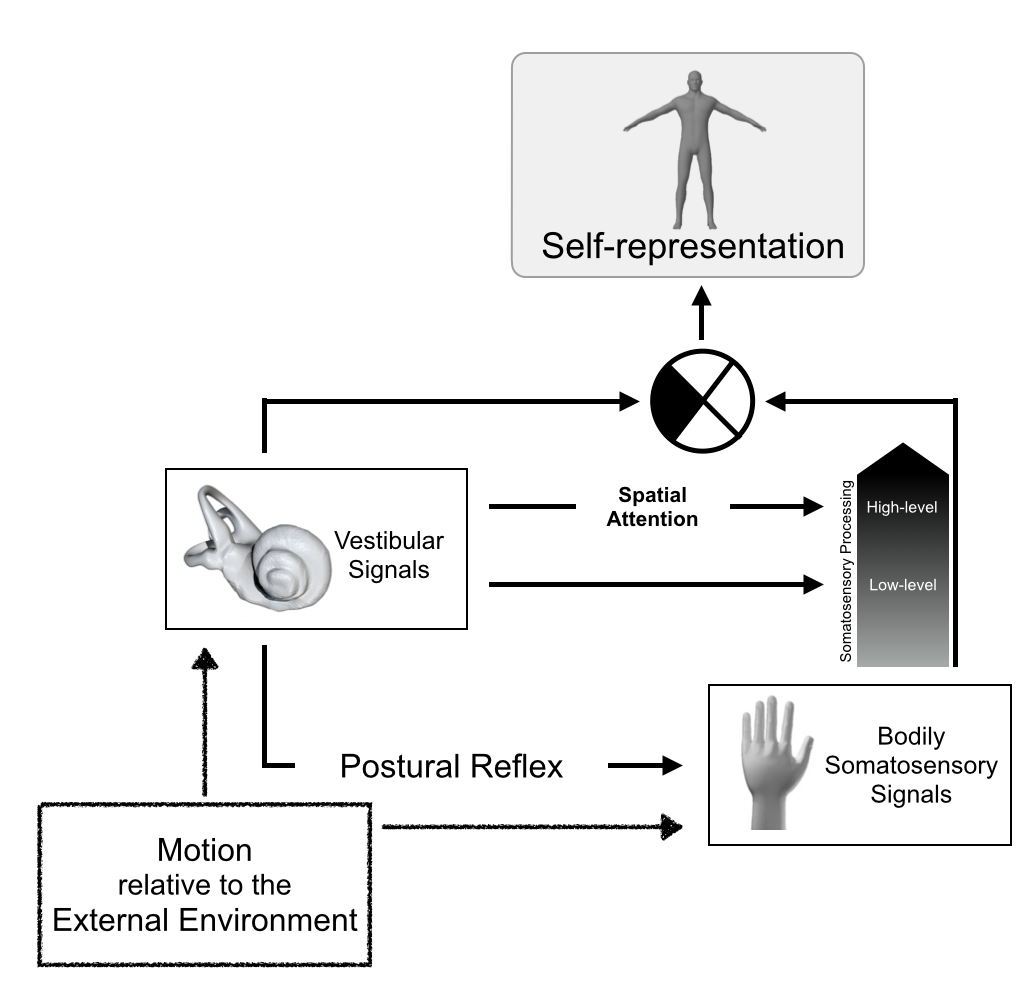 Table 1. Vestibular modulation of touch: behavioural evidence. Summary of behavioural effects elicited by vestibular stimulation on somatosensory perception in brain damaged patients and healthy participants. CVS: caloric vestibular stimulation; LA/RC GVS: left anodal and right cathodal galvanic vestibular stimulation; RA/LC GVS: right anodal and left cathodal galvanic vestibular stimulation; RBD: right brain damaged patients; LBD: left brain damaged patients; HP: healthy participants: TOJs: temporal order judgments; SEPs: somatosensory evoked potentials. StudyVestibular stimulationGroupTaskBehavioural effectsVallar et al. 1990Left ear cold CVSRBDTactile detectionRemission of left side hemianaesthesiaVallar et al. 1993Left ear cold CVSRBDTactile detectionRemission of left side hemianaesthesia and tactile extinctionRight ear cold CVSLBDTactile detectionNo effects Bottini et al. 1995Left ear cold CVSRBDTactile detectionRemission of left side hemianaesthesiaBottini et al. 2005Left ear cold CVSRBDTactile detectionRemission of left side hemianaesthesiaRight ear cold CVSLBDTactile detectionNo effects Left ear cold CVSLBDTactile detectionRemission of right side hemianaesthesiaFigliozzi et al. 2005Passive whole body rotationHPTOJsSpatial congruency effects on touch Kerkhoff et al. 2011LA/RC GVSRBDTactile extinctionRemission of left side tactile extinction (identical stimuli)RA/LC GVSRBDTactile extinctionRemission of left side tactile extinction (different stimuli)Ferrè et al. 2011aLeft ear cold CVSHPTactile detectionIncrease in detection rateFerrè et al. 2011bLeft ear cold CVSHPTactile detectionIncrease in tactile sensitivityFerrè et al. 2012Left ear cold CVSHPSEPsModulation of N80 SEPs componentSchmidt et al. 2013LA/RC GVSRBDTactile extinctionRemission of tactile extinction (identical and different stimuli)RA/LC GVSRBDTactile extinctionRemission of tactile extinction (identical and different stimuli)Ferrè et al. 2013bLeft ear cold CVSHPTouch/Pain threshold Decrease in tactile threshold, increase in pain thresholdFerrè et al. 2013cLA/RC GVSHPTactile detectionIncrease in tactile sensitivityRA/LC GVSHPTactile detectionNo effects Ferrè et al. 2014Passive whole body rotationHPTactile detectionIncrease in tactile sensitivity, no spatial congruency effects